KẾ HOẠCHCông tác Đoàn trường tuần học 08 năm học 2021-2022(Thực hiện từ ngày 25/10/2021 đến ngày 30/10/2021)----------------------	Căn cứ vào Chương trình số 280-Ctr/ĐTN ngày 24/9/2021 của BCH Đoàn huyện Tủa Chùa về Chương trình công tác Đoàn và phong trào thanh thiếu niên trường học năm học 2021-2022;	Căn cứ vào Nghị quyết số 35-NQ/CB ngày 06/10/2021 của Chi bộ trường THPT Tả Sìn Thàng;	Căn cứ vào Kế hoạch số 539/KH-THCS&THPTTST ngày 11/10/2021 về công tác Nhà trường tuần học thứ 6 năm học 2021-2022;	BCH Đoàn trường báo cáo kết quả thực hiện công tác tuần học 07 và xây dựng kế hoạch hoạt động trong tuần học 08 năm học 2021-2022 với các nội dung cụ thể như sau:	I. BÁO CÁO CÔNG TÁC TUẦN HỌC 07	1. Công tác chuyên môn 	- Tổ chức thành công Cuộc thi “Nữ sinh thanh lịch” vào 20h00’ ngày vào 20h00’ ngày 20/10/2021. Nhiều tập thể có sự chuẩn bị tốt như 12A1; 10A1; 10A2; 11A1; 8A2; 9A1. Bên cạnh đó một số tập thể chưa có sự định hướng quan tâm của GVCN như: 11A2; 6A2; 9A2; 8A1.	- Đ/c Lò Minh Quảng tham hoàn thành nội dung tập huấn tại thị trấn huyện Tủa Chùa từ ngày 20/10/2021 đến hết ngày 22/10/2021. 	- Công tác kiện toàn thủ tục, hồ sơ BTV; BCH các chức danh Bí thư, Phó bí thư trình Huyện đoàn đã có Quyết định công nhận chính thức từ ngày 01/10/2021 theo Quyết định số 826-QĐ/ĐTN.	2. Công tác theo dõi thi đua	- Đoàn trường tuyên dương lớp có số lượt nghỉ không phép ít như: 8A1, 9A1, 10A1, 10A3, 12A2. Bên cạnh đó còn một số lớp có số lượt nghỉ không phép nhiều: Lớp 6A1 – 9 lượt, 7A1 – 9 lượt, 7A2 – 8 lượt, 9A2 - 6 lượt, 11A2 – 8 lượt.         - Một số lớp có nhiều giờ học TB, Yếu:Các lớp như: 6A2 – 04 tiết TB; Lớp 7A1 – 7 tiết TB, 7A2 – 8 tiết TB; 11A2 – 7 tiết TB, 6A1-01 tiết Yếu, 6A2-03 tiết Yếu, 7A1-03 tiết Yếu, 11A2 – 01 tiết Yếu.	- Thống kê đánh giá tiết dạy, số lượt nghỉ tuần học 07.	- Điểm thi đua tuần học 07:	II. KẾ HOẠCH TUẦN HỌC 08	1. Công tác chuyên môn	- Triển khai Công văn số 830-CV/ĐTN ngày 22/10/2021 của huyện Đoàn Tủa Chùa về việc triển khai tạo lập cây dữ liệu trên phần mềm quản lý đoàn viên.	- Xây dựng Chương trình công tác Đội năm học 2021-2022. Đ/c Lò Minh Quảng phụ trách hoàn thành trước ngày 31/10/2021.	- Xây dựng kế hoạch tổ chức Cuộc thi văn nghệ với chủ đề “Thương lắm thầy cô ơi” chào mừng kỷ niệm 39 năm ngày Nhà giáo Việt Nam (20/11/1982-20/11/2021) trình BGH trước ngày 29/11/2021 và triển khai đến các lớp trước ngày 31/10/2021.	- Họp BCH Đoàn trường đánh giá công tác tháng 10 và đề ra phương hướng hoạt động tháng 11 vào 14h00 ngày 26/10/2021 tại văn phòng nhà trường.	- Phối hợp Công đoàn trường tổ chức Chương trình tình nguyện vì cuộc sống cộng đồng tháng 10 với nội dung “Cắt tóc miễn phí” cho các em học sinh có hoàn cảnh khó khăn. Thời gian bắt đầu từ 15 giờ 05 phút ngày 26/10/2021. Thành phần tham gia gồm khách mời (BGH); Công đoàn viên biết cắt tóc; Học sinh đăng ký cắt tóc (Khi đi mang theo ghế ngồi).	2. Công tác thi đua	- Phối hợp BQL nội trú, Ban quản lý học sinh tự học buổi tối tổng hợp điểm thi đua, thông báo điểm thi đua các lớp và xin ý kiến phản hồi của GVCN lớp. Trong bảng điểm thi đua phân định rõ điểm nội trú, điểm tự học buổi tối, điểm đoàn trường theo dõi để GVCN biết các mảng yếu kém trong thi đua của lớp.	- Báo cáo công tác theo dõi thi đua các lớp tuần học 08 chậm nhất 17h00 thứ 6 ngày 29/10/2021. Trong báo cáo cần thể hiện rõ nguyên nhân tồn tại hạn chế các lớp.	3. Công tác khác	- Tuần học 08 lớp 9A2 làm công tác trực tuần, lớp trực tuần có trách nhiệm thực hiện các nhiệm vụ vệ sinh khu vực cổng trường, nhà để xe GV, đổ rác vào cuối buổi chiều hàng ngày, vệ sinh và đốt rác tại khu vực đổ rác chung vào chiều thứ 3 và thứ 5. Báo cáo theo dõi của lớp trực tuần gửi về văn phòng Đoàn trường vào chiều thứ 7. 	- Công tác vệ sinh lớp học, khu vực chung các lớp thực hiện nghiêm túc đúng thời gian, GVCN cần quan tâm chỉ đạo ban cán sự lớp linh động trong công tác thực hiện vệ sinh lớp, khu vực chung được giao.	- Đ/c Lò Mạnh Trường tổ chức thu sản phẩm các lớp cho chương trình “Triệu túi an sinh”, thời gian vào 17h30 chiều thứ 6 ngày 29/10/2021.	- Đ/c Lường Thị Kiêm hoàn thiện công tác cập nhật văn bản đến và đi, hoàn thiện thu lệ phí đoàn của ĐVGV.	- Đ/c Hạng A Páo chuẩn bị tốt khánh tiết cho chương trình “Tình nguyện vì cuộc sống cộng đồng”.	- Thực hiện các nhiệm vụ đột xuất khác khi CB_BGH giao phó.	Trên đây là kế hoạch công tác của Đoàn trường trong tuần học 08 năm học 2021-2022, yêu cầu các đồng chí trong BTV, các đồng chí cán bộ, giáo viên có liên quan, các chi đoàn, chi đội nghiêm túc triển khai thực hiện, trong quá trình thực hiện nếu có vướng mắc xin trao đổi trực tiếp với các đồng chí trong BTV Đoàn trường hoặc đ/c Tuyến – ĐT: 0971.018.335 để thống nhất giải quyết./.HUYỆN ĐOÀN TỦA CHÙABCH ĐOÀN TRƯỜNG THCS & THPT TẢ SÌN THÀNG***Số: 23-KH/ĐTNTHĐOÀN TNCS HỒ CHÍ MINHTả Sìn Thàng, ngày 23 tháng 10 năm 2021LớpĐánh giá giờ họcĐánh giá giờ họcĐánh giá giờ họcĐánh giá giờ họcSố lượng nghỉ trong tuầnSố lượng nghỉ trong tuầnGhi chúLớpTốtKháTBYếuCó phépKhông phép6A1161011296A21112431047A114673097A2131080788A130410108A223820149A1201050919A223101117610A1310103010A2216109210A3257004211A1327201011A2816716812A1397103212A23880170Tổng3451044156527SttLớpĐiểm TD buổi TốiĐiểm Nội trúĐiểm Theo dõi cờ đỏĐiểm thi đuaXếp loạiGhi chúKhối THCSKhối THCSKhối THCSKhối THCSKhối THCSKhối THCSKhối THCSKhối THCS16A1-896309397Nhì26A2-40961612170737A1-26922393050547A2-10962763620458A1+10098496694Nhất68A2-494275365Ba79A1-14901932690689A2-166612817808Khối THPTKhối THPTKhối THPTKhối THPTKhối THPTKhối THPTKhối THPTKhối THPT910A1-461582639Nhất1010A2-683394471051110A3-454421471051211A1-2665568607Nhì1311A2-5266161175061412A1-1680435499041512A2-480513589BaNơi nhận:	- Chi bộ, BGH (Báo cáo);- GVCN; BQLNT; BTHBT (Phối hợp);- HS (Thông báo; Thực hiện);- Lưu: VP Đoàn trường( 01b).TM. BAN THƯỜNG VỤ ĐOÀN TRƯỜNGBÍ THƯ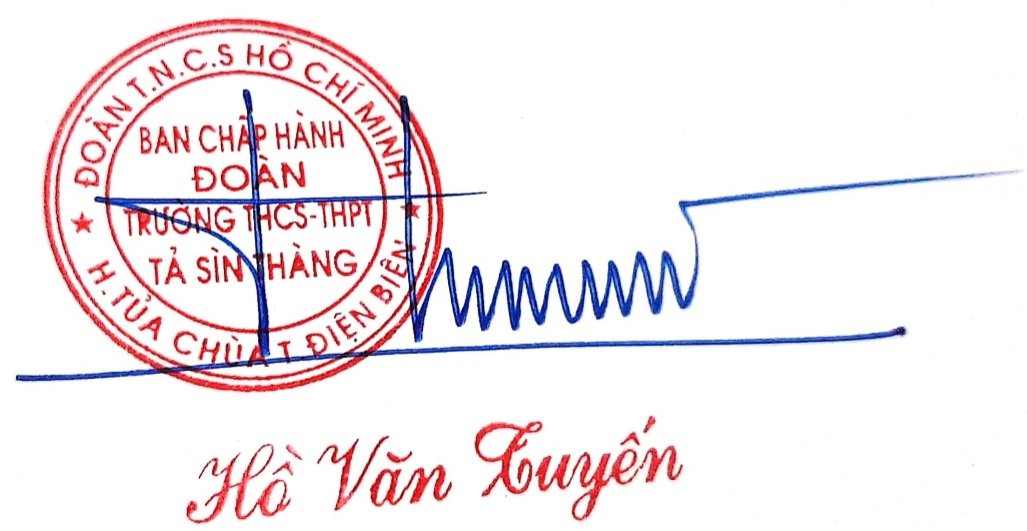 